附件2：中国保险资产管理业协会            “IAMAC年度课题”写作要求为规范中国保险资产管理业协会（以下简称协会）“IAMAC年度课题”（以下简称课题），现公布课题格式写作要求，请课题承担单位严格按照要求提交课题研究报告正式版本。对严重违反写作要求的承担单位，将不予以结题。一、课题论文整体框架课题论文包括：封面页、题目（黑体三号加粗）、摘要（“摘要：”为黑体小四号，摘要内容为仿宋小四号）、关键字（“关键字：”为黑体小四号，内容为仿宋小四号）、目录、正文。具体参见附件：撰写模板。二、正文和标题文中结构层次序数依次为“第一章”“第一节”“一、”“（一）”“1.”和“(1)”共六级标题（如适用）。标题：一级标题（章标题）用黑体三号字加粗居中，二级标题（节标题）用黑体小三号字加粗居中，三级标题用楷体小三号字加粗，四级标题用楷体四号字加粗，五级标题用仿宋四号字加粗、“1.”后空一格，六级标题用仿宋四号字。标题间距请参考附件：撰写模板。正文：正文用仿宋四号字。除章标题、小节标题需居中外，其他各级标题均段前空两格，正文段前空两格。每页的页边距设置为上边距、下边距、左边距、右边距，行距为固定值。三、图、表和公式
　　1．图、表与正文之间要（上、下各）有一行的距离。图序及图名居中置于图的下方，表序及表名置于表的上方居左，字体均为黑体五号字。图序和表序分别在各章统一自动编号，如表3-2，表示第三章第二个表，又如图6-1，表示第六章第一个图。图、表中的内容采用宋体五号字，图、表在页面居中，“资料来源”标注于图表的下方，顶格书写，字体用黑体小五号字。
　　2．下文需要引用的公式，空一行（宋体小四号）居中书写，并在同一行右端用圆括弧即“（）”中间加阿拉伯数字来统一编号，公式与下面的内容间空一行；不需在下文引用的公式，不用另起一行单独书写。例如：表1- 1  XXXXXX资料来源： XXXXXX。例如：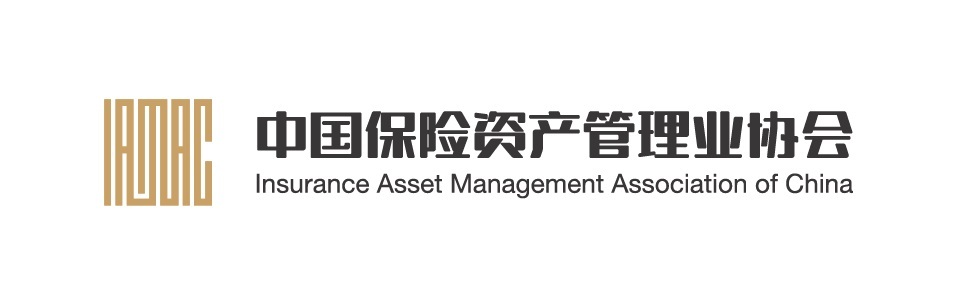 资料来源： XXXXXX。图3- 1  XXXXX四、注释
　　1．注释是对论文中某一特定内容的进一步解释或必要补充说明，注释一律采用脚注，不用尾注；当论文正文某处需要予以注释时，采用圆圈内加阿拉伯数字并书写在相应文字的右上角，以示需要予以注释，如：…列维纳斯甚至相信第一哲学只能是伦理学①…。
　　2．注释内容书写在标明有对应注释的正文的同一页下端（正文与页码之间）；在有注释的每一页，须在当页的正文与注释内容之间加划一条横线（自左往右），其长度约为页面宽度1/4。注释要每页重新编号。注释为宋体五号字。五、参考文献
　　1．在各章正文书写完毕后，另起一页书写“参考文献”；“参考文献”使用黑体三号字加粗, 格式居中。“参考文献”书写完毕后空一行再书写参考文献的具体内容。参考文献的序号左顶格书写，并用数字加方括号表示，如[1]，[2]，…，每一参考文献条目的最后均以“．”结束。中文文献用四号仿宋字体，英文文献用四号 Times New Roman。
　　2．参考文献只列出作者已直接阅读、在撰写论文过程中主要参考过的文献资料，所列参考文献应按作者姓名A-Z顺序排列。参考文献一律书写在论文正文结束后，不得放在各章（节）之后；参考文献与正文连续编排页码。
　　3．参考文献格式
　　（1）专著:[序号]作者.专著名[M].出版地:出版社,出版年.（2）期刊中析出的文献: [序号]作者.题(篇)名[J].刊名，出版年 (期号).（3）论文集:[序号]作者. 题(篇)名[C]. 出版地:出版社,出版年.（4）学位论文：[序号]作者.题(篇)名[D].授学位地:授学位单位,授学位年.（5）专利文献;[序号]专利申请者.专利题名[P].专利国别:专利号,出版日期.（6）报纸文章:[序号]作者.题(篇)名[N].报纸名,出版日期.
　　（7）电子文档:[序号]作者.题(篇)名〔文献类型/载体类型〕.网址,发表日期.
　　关于参考文献的未尽事项可参见国家标准《文后参考文献著录规则》（GB/T7714－2005）.
　　4．常用参考文献范例：
    [1]李松庆,王炜.第三方物流的实证分析[M].北京：中国物资出版社,2005.[2]祁之杰,我国物流资源优化配置问题探讨[J].管理现代化,2004(1). 附件：课题模板2019IAMAC年度课题             （课题题目）          		提交时间：中国保险资产管理业协会论文题目摘  要摘要：摘要正文。关键词：（3-5个）目   录第一章  XXXXX	1第一节 XXXXX（如适用）	1一、楷体小三号字加粗	1参考文献	3第一章  XXXXX第一节 XXXXX（如适用）XXXXX（引言）一、楷体小三号字加粗（一）楷体四号字加粗（如适用）1. 仿宋四号字加粗（如适用）（1）仿宋四号字（如适用）正文内容。正文用仿宋四号字，每页的页边距设置为上边距、下边距、左边距、右边距，行距为固定值。表1-1显示了XXXX表1-  XXXXXX资料来源： XXXXXX图3-1表示XXXX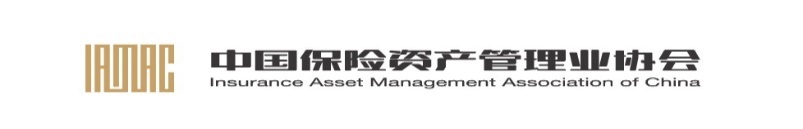 资料来源： XXXXXX图3-1  XXXXX参考文献[1]李松庆,王炜.第三方物流的实证分析[M].北京：中国物资出版社,2005.[2]祁之杰,我国物流资源优化配置问题探讨[J].管理现代化,2004(1).[3] Eichner, T.，R. Pethig，Corrective Taxation for Curbing Pollution and Promoting Green Product Design and Recycling [J]. Environmental & Resource Economics， European Association of Environmental and Resource Economists，2003，25（4），p477-500.阿拉伯数字12阿拉伯数字12